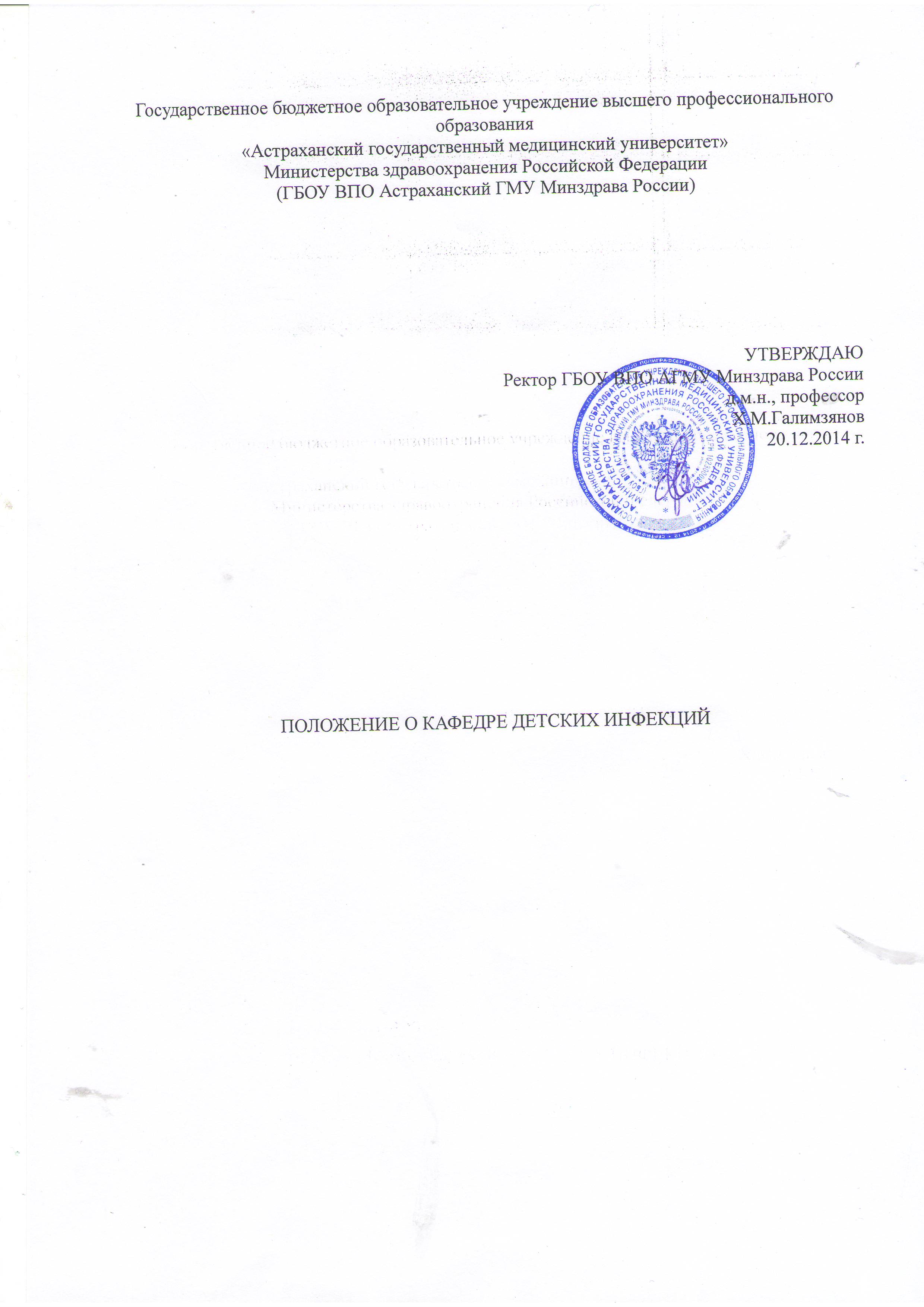 Настоящее положение о кафедре детских инфекций (далее по тексту - Кафедра) Государственного бюджетного образовательного учреждения высшего профессионального образования «Астраханский Государственный медицинский университет» Министерства здравоохранения РФ (далее – ГБОУ ВПО Астраханский ГМУ МЗ России). Положение определяет основные задачи, функции, состав и структуру кафедры, ее права, ответственность, порядок организации деятельности и взаимодействие с другими подразделениями Университета, а также сторонними организациями.Общие положенияКафедра является основным структурным подразделением ГБОУ ВПО Астраханского ГМУ Министерства здравоохранения РФ, осуществляющим учебную, учебно-методическую, научную и организационно-воспитательную работу. Кафедра подчиняется ректору Астраханского ГМУ, проректору по учебно-воспитательной работе и декану педиатрического факультета.Кафедра была организована в 1980 году. Кафедра может быть реорганизована или ликвидирована приказом ректора на основании решения Ученого Совета Университета.Кафедра в своей деятельности руководствуется действующим законодательством Российской федерации, Государственными образовательными стандартами, приказами и распоряжениями Министерства образования и науки и МЗ России, Уставом Университета, приказами и распоряжения ректора (проректоров), решениями декана факультета и настоящим положением.Работа кафедры осуществляется в соответствии с годовыми планами работы по всем видам деятельности: учебной, методической, научной, организационной, воспитательной.Деятельность кафедры финансируется из средств вуза, образуемых из бюджетных ассигнований и внебюджетных источников.2.Основные задачи кафедры2.1 Организация и выполнение учебной, методической и научной работы в рамках в соответствующих профилю кафедры образовательных программ, приведенных в Приложении 3, предусмотренных Государственными образовательными стандартами и учебными планами подготовки; факультативных дисциплин и курсов по профилю кафедры, включенных в программы и учебные планы послевузовского и дополнительного образования.2.2 Осуществление учебной, научной (привлечение студентов к НИР) и воспитательной работы среди студентов в их неразрывном единстве.2.3 Разработка учебно-методического комплекса для обеспечения учебного процесса, и совершенствование методического обеспечения. Внедрение в учебный процесс современных педагогических технологий.3.Функции кафедры3.1 Осуществляет учебную, учебно-методическую, научную работу по дисциплинам, закрепленным за Кафедрой, на высоком научном и методическом уровне с использованием современных средств, методов и технологий обучения.3.2 Проводит аудиторные учебные занятия – лекции, практические занятия, семинары, лабораторные работы в соответствии с учебной нагрузкой и согласно расписанию, утвержденному ректором (проректором по учебно-методической работе) Университета.3.3 Осуществляет в установленном порядке консультирование студентов, аспирантов, докторантов, а также обучающихся по программам профессиональной переподготовки специалистов с высшим образованием (программам дополнительного образования) по преподаваемым дисциплинам и курсам в объеме, определяемом действующими нормативами учебной нагрузки.3.4 Рационально организует и регулярно контролирует аудиторную и внеаудиторную самостоятельную работу студентов.3.5 Осуществляет промежуточную и итоговую (коллоквиумы, зачеты и экзамены) аттестацию учащихся по усвоению ими программного материала.3.6 Выполняет необходимый объем учебно-методической работы для проведения учебного процесса на высоком уровне:- разрабатывает и представляет на утверждение в установленном порядке рабочие учебные программы по дисциплинам и курсам кафедры;- осуществляет, используя современные информационные технологии, подготовки и обновление учебников, учебных и учебно-методических пособий, методических указаний, дидактических материалов по проведению различных видов учебных занятий и выполнению студентам самостоятельной работы, наглядных пособий, программных и информационных материалов, необходимых для компьютеризации учебного процесса.3.7 Осуществляет воспитательную работу среди студентов. В том числе через действующую в вузе систему кураторства, взаимодействуя со студенческими общественными организациями, студенческим научным обществом, участвуя в мероприятиях, предусмотренных ежегодными планами  учебно-воспитательной и внеаудиторной работы со студентами академии.3.8 Разрабатывает ежегодные и перспективные планы повышения квалификации работников кафедры, представляет их на утверждение организует и контролирует их выполнение; содействует работникам кафедры в их творческом росте, в том числе путем прикрепления начинающих преподавателей к ведущим профессорам и доцентам, проведения и обсуждения на методическом семинаре открытых лекций и других видов учебных занятий, изучения и распространения передового педагогического опыта; создает необходимые условия для работы преподавателей и научных сотрудников над кандидатскими и докторскими диссертациями, организует заинтересованные обсуждения диссертаций, содействует участию работников кафедры в конференциях и публикациях результатов исследований. 3.9 Проводит соответствующие ее профилю научные, научно-исследовательские работы в области теории методики высшего образования; привлекает к научно-исследовательской работе студентов и аспирантов; оказывает предприятиям, организациям  и учреждениям консультативные услуги; участвует в обсуждению и экспертизе законченных научно-исследовательских работ; вносит заключения об их научной и практической значимости, а также дает рекомендации по их внедрению в практику и опубликованию.3.10 Осуществляет работу по развитию кафедральной материально-технической и учебно-лабораторной базы, используя для этих целей прямые связи с организациями (ГБУЗ АО «ОИКБ»).3.11 Участвует в организации и проведении учебных занятий довузовской подготовки, проводит работу по профессиональной ориентации молодежи.4.Руководство кафедрой2.1 Кафедру возглавляет заведующий, избираемый по конкурсу Ученым Советом Университета по представлению Ученого Совета факультета. Кандидатуру заведующего кафедрой для рассмотрения на Ученом Совете факультета и представления Ученому Совету Университета вносит ректор из числа ведущих профессоров, доцентов, а также крупных специалистов соответствующей области науки. Выборы заведующего кафедрой проводятся на заседании Ученого Совета Университета путем тайного голосования в соответствии с Уставом вуза. Принятое Ученым Советом решение утверждается приказом ректора. Право постановки вопроса об освобождении от должности заведующего кафедрой Ученым Советом Университета принадлежит ректору, декану и Ученому Совету педиатрического факультета.5. Структура и кадровый  состав5.1 Структуру и штатное расписание кафедры, а также изменения в них утверждает ректор Университета на основе нормативного соотношения численности профессорско-преподавательского состава и студентов и с учетом объемов и специфики работы других категорий работников (см. Приложение 3).5.2 Штатное расписание кафедры включает: профессорско-преподавательский состав (ППС) – заведующего кафедрой, профессоров, доцентов, ассистентов; учебно-вспомогательный, старших лаборантов, лаборантов, уборщиков, работающих на постоянной основе и по совместительству. В штат кафедры могут входить научные сотрудники, аспиранты и докторанты.5.3 Замещение должностей ППС и научных работников, за исключением должности заведующего кафедрой, проводится по трудовому договору, заключаемому с  соответствующим работником на срок до пяти лет. Заключению трудового договора предшествует конкурсный отбор проводимый в соответствии с Уставом Университета 5.4 На должности УВП лица зачисляются приказом ректора. 5.5. Сотрудники кафедры регулярно повышают квалификацию путем стажировки, обучения  в институтах, на факультетах и в центрах повышения квалификации, участия в научно-исследовательской и педагогической работе, научных конференциях, семинарах, симпозиумах.5.6. Полномочия, права, обязанности, ответственность, требования к квалификации персонала кафедры определяются соответствующими должностными инструкциями сотрудников. Структура кафедры приведена в Приложении 3.6. Права и обязанности сотрудников кафедры6.1 Сотрудники кафедры имеют право:- избирать и быть избранными в органы управления Университета (факультета);- участвовать по согласованию с заведующим кафедрой в научно-технических и научно-методических конференциях, семинарах, совещаниях, публиковать результаты исследований, проводимых в соответствии с планами и программами научно-исследовательских работ кафедры Университета;- запрашивать и получать необходимую для выполнения своих функций информацию по вопросам работы подразделений Университета;- участвовать во внебюджетной деятельности Университета;- обращаться с предложениями, жалобами, заявлениями и получать ответы на свои обращения.6.2 Сотрудники кафедры имеют другие права. Предусмотренные трудовым законодательством РФ и Уставом Университета6.3 Сотрудники кафедры обязаны: - выполнять должностные обязанности, индивидуальные планы работы, поручения заведующего кафедрой;- участвовать в общих мероприятиях кафедры, факультета и Университета;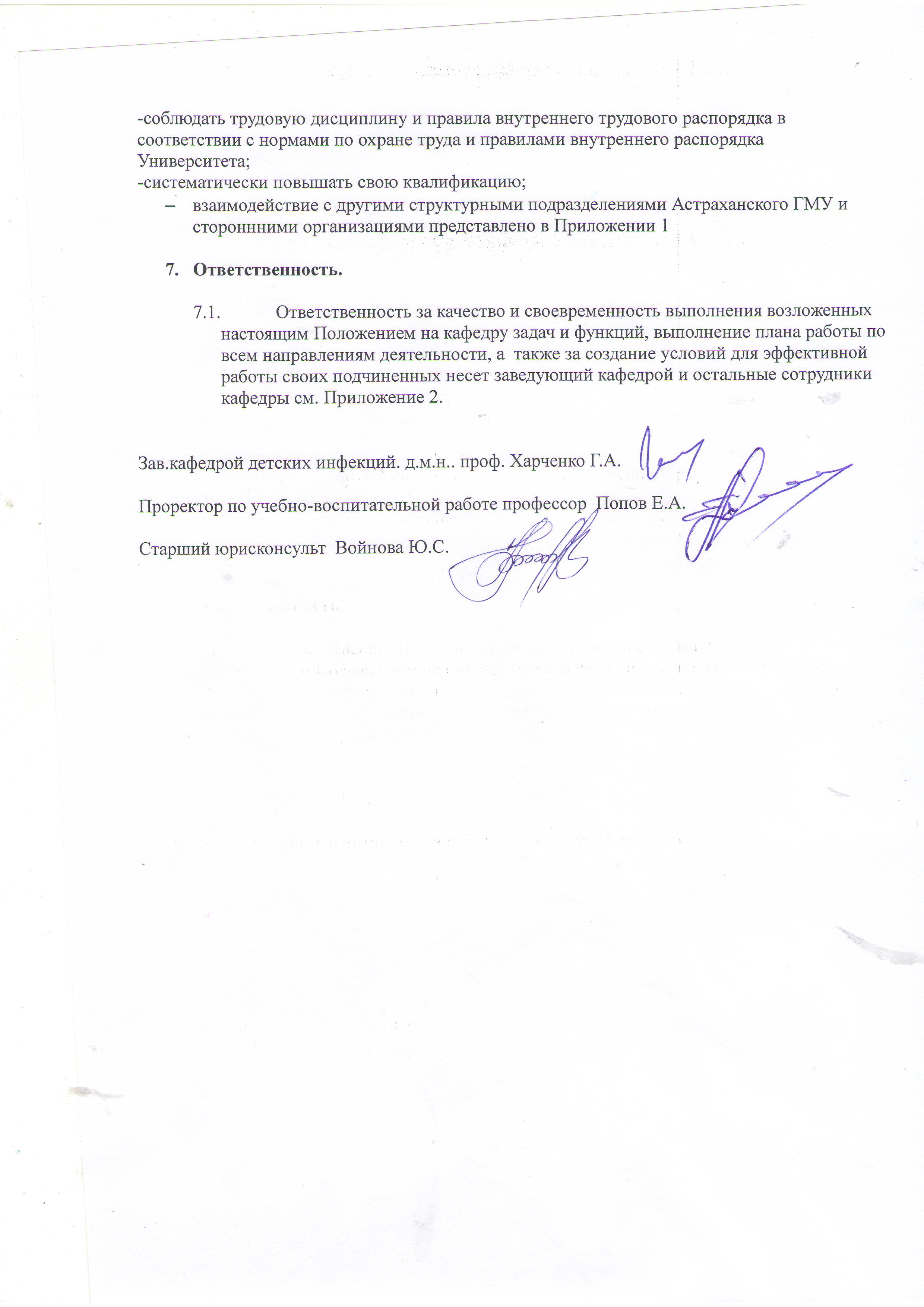 Приложение 1Взаимодействие с подразделениями Университета и сторонними организациямиПриложение 2Матрица распределения ответственности и полномочий персоналакафедры Приложение 3Структура кафедры детских инфекцийШтатное расписаниеДисциплины и курсы, преподаваемые на кафедре детских инфекций№Кафедра детских инфекцийУчреждение или структурное подразделение АГМУ 1.Государственное бюджетное учреждение здравоохранения Астраханской области «Областная инфекционная клиническая больница»2.3.№Ф.И.О. сотрудника, должностьСфера полномочий1.Харченко Г.А. заведующий кафедройРуководство кафедрой в соответствии с должностными инструкциями2.Колоколов В.А. доцентВыполнение всех видов деятельности в соответствии с должностными инструкциями Зам. зав. кафедрой по учебно-методической работе и выполнение всех видов деятельности в соответствии с должностными обязанностями3.Кимирилова О.Г. доцентВыполнение всех видов деятельности в соответствии с должностными инструкциями. Зам. зав. кафедрой по учебно-методической работе и выполнение всех видов деятельности в соответствии с должностными обязанностями4. Ратьева И.А. ассистентвыполнение всех видов деятельности в соответствии с должностными инструкциями.5.Назарочкина О.В. ассистентвыполнение всех видов деятельности в соответствии с должностными инструкциями.№Структура Количество1.Кабинет заведующего кафедрой12.Ассистентская23.Учебная комната44.Лаборатория15.Конференц зал16789№ДолжностьКоличество1Зав.кафедрой, д.м.н., профессор12Доцент к.м.н.23Ассистент к.м.н.26Ассистент -7Старший лаборант-8Лаборант-№предмет1Детские  инфекционные болезни 25 в 10 семестре, 6 в 11 семестре